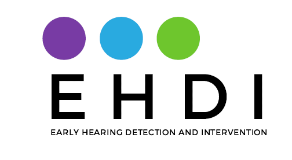 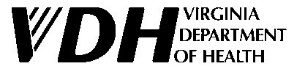  www.vdh.virginia.govHearing Screening/Diagnostic Reporting FormReturn form to: VDH, Virginia EHDI Program, P.O. Box 2448, Richmond, VA 23218 or Fax to (804) 864-7771PLEASE INDICATE THE REASON FOR FAXING OR MAILING THIS FORM:󠄀 UNABLE TO FIND CHILD IN VISITS	󠄀 NO ACCESS	󠄀 CHILD BORN OUT-OF-STATE	󠄀 OTHER __________                                                                                                                              Date of Visit ____________________________Reason for Test   Initial Screening (missed at Birth Facility or Home Birth)      Re-screening (failed 1 previous screening)                        Diagnostic Evaluation                                                      Passed with risk (check appropriate risk indicator(s) on page 2) Original Diagnosis Date___________________   Does child have a Hearing Device?     Right Ear        Left Ear       N/A    NOTES/COMMENTS:  Child’s Name _______________________________________________________________________ Risk Indicators for Progressive or Delayed-Onset Sensorineural and/or Conductive Hearing Loss Family history of permanent hearing loss that was present at birth or began in childhood:.	Stigmata or other findings associated with a syndrome known to include a sensorineural and/or permanent          conductive hearing loss, or Eustachian tube dysfunction, including Postnatal infections associated with sensorineural hearing loss including   Confirmed Meningitis    (   Bacterial   or     Viral) 	In utero infections such as   Cytomegalovirus    Herpes    Rubella    Syphilis    Toxoplasmosis. Neonatal indicators – Check one of the following  Intensive care greater than 5 days                               Exposure to ototoxic medications Extracorporeal membrane oxygenation (ECMO)         Hyperbilirubinemia requiring exchange transfusion  Assisted ventilation	Syndromes associated with progressive hearing loss such as:      Neurofibromatosis         Osteopetrosis     Usher syndrome        Jervell       Alport        Waardenburg        Pendred        Lange-Nielson 	Neurodegenerative disorders, such as Hunter syndrome        Friedreich’s ataxia      Charcot-Marie-Tooth syndrome.   Head trauma requiring hospitalization such as a basal skull/temporal bone fracture.	Parental or caregiver concern regarding hearing, speech, language, and or developmental delay.   Craniofacial Anomalies  (Please Specify) Pinna Deformity         Temporal Bone Anomalies         Atresia of the ear or ear canal Choanal Atresia          Microtia         Cleft Palate        ChemotherapyA   Child InformationChild’s Last Name             First Name             First Name             First Name             First Name             First NameMIMIMIMIMIGenderGenderGenderDate of BirthDate of BirthDate of BirthDate of BirthB   Parent/Guardian Last Name:               First Name               First Name               First Name               First Name               First Name               First NameRelationship to ChildRelationship to ChildRelationship to ChildRelationship to ChildRelationship to ChildRelationship to ChildRelationship to ChildRelationship to ChildRelationship to ChildRelationship to ChildRelationship to ChildAddress              City/State/Zip                                                        Email              City/State/Zip                                                        Email              City/State/Zip                                                        Email              City/State/Zip                                                        Email              City/State/Zip                                                        Email              City/State/Zip                                                        Email                                                   Phone                                                                   Phone                                                                   Phone                                                                   Phone                                                                   Phone                                                                   Phone                                                                   Phone                                                                   Phone                                                                   Phone                                                                   Phone                                                                   Phone                C   Child’s Primary Medical CareC   Child’s Primary Medical CarePractice NamePractice NamePractice NamePractice NamePractice NameProvider’s NameProvider’s NameProvider’s NameProvider’s NameProvider’s NameProvider’s NameProvider’s NameProvider’s NameProvider’s NameProvider’s NameProvider’s NameProvider’s NameProvider’s NameLocationLocationLocationPhonePhonePhonePhonePhonePhonePhonePhonePhonePhoneD   Testing Facility InformationD   Testing Facility InformationFacilityFacilityFacilityLocation  Location  Location  Location  Location  Location  Location  Location  Location  Location  Location  Location  Location  Location  Location  Audiologist Name                                                           Audiologist Name                                                           Audiologist Name                                                                       Phone            Phone            Phone            Phone            Phone                            Fax                            Fax                            Fax                            Fax                            Fax                            Fax                            Fax                            Fax                            Fax                            FaxE.   Hearing Test Information                 Birth Facility __________________________________________________________    _____________________________________________________________________________________                 Birth Facility __________________________________________________________    _____________________________________________________________________________________                 Birth Facility __________________________________________________________    _____________________________________________________________________________________                 Birth Facility __________________________________________________________    _____________________________________________________________________________________                 Birth Facility __________________________________________________________    _____________________________________________________________________________________                 Birth Facility __________________________________________________________    _____________________________________________________________________________________                 Birth Facility __________________________________________________________    _____________________________________________________________________________________                 Birth Facility __________________________________________________________    _____________________________________________________________________________________                 Birth Facility __________________________________________________________    _____________________________________________________________________________________                 Birth Facility __________________________________________________________    _____________________________________________________________________________________                 Birth Facility __________________________________________________________    _____________________________________________________________________________________                 Birth Facility __________________________________________________________    _____________________________________________________________________________________                 Birth Facility __________________________________________________________    _____________________________________________________________________________________                 Birth Facility __________________________________________________________    _____________________________________________________________________________________                 Birth Facility __________________________________________________________    _____________________________________________________________________________________                 Birth Facility __________________________________________________________    _____________________________________________________________________________________                 Birth Facility __________________________________________________________    _____________________________________________________________________________________Test EquipmentTest EquipmentTest Equipment ABR AC ABR AC ABR AC ABR AC ABR AC ABR AC ABR AC ABR AC ABR AC ABR AC ABR AC ABR AC ABR AC ABR AC ABR BC ABR BC ABR BC ABR BC ABR BC ABR BC ABR BC ABR BC ABR BC ABR BC ABR BC ABR BC ABR BC OAE  OAE  OAE  OAE  OAE  OAE  OAE  OAE  OAE  OAE  OAE  OAE  OAE  OAE  OAE Test EquipmentTest EquipmentTest Equipment ASSR ASSR ASSR ASSR ASSR ASSR ASSR ASSR ASSR ASSR ASSR ASSR ASSR ASSR Tympanometry Tympanometry Tympanometry Tympanometry Tympanometry Tympanometry Tympanometry Tympanometry Tympanometry Tympanometry Tympanometry Tympanometry Tympanometry Standard Speech Audiometry Standard Speech Audiometry Standard Speech Audiometry Standard Speech Audiometry Standard Speech Audiometry Standard Speech Audiometry Standard Speech Audiometry Standard Speech Audiometry Standard Speech Audiometry Standard Speech Audiometry Standard Speech Audiometry Standard Speech Audiometry Standard Speech Audiometry Standard Speech Audiometry Standard Speech AudiometryTest EquipmentTest EquipmentTest Equipment Conditioned Play Audiometry Conditioned Play Audiometry Conditioned Play Audiometry Conditioned Play Audiometry Conditioned Play Audiometry Conditioned Play Audiometry Conditioned Play Audiometry Conditioned Play Audiometry Conditioned Play Audiometry Conditioned Play Audiometry Conditioned Play Audiometry Conditioned Play Audiometry Conditioned Play Audiometry Conditioned Play Audiometry Other tests:   BOA       VRA       COR      Reflexes Other tests:   BOA       VRA       COR      Reflexes Other tests:   BOA       VRA       COR      Reflexes Other tests:   BOA       VRA       COR      Reflexes Other tests:   BOA       VRA       COR      Reflexes Other tests:   BOA       VRA       COR      Reflexes Other tests:   BOA       VRA       COR      Reflexes Other tests:   BOA       VRA       COR      Reflexes Other tests:   BOA       VRA       COR      Reflexes Other tests:   BOA       VRA       COR      Reflexes Other tests:   BOA       VRA       COR      Reflexes Other tests:   BOA       VRA       COR      Reflexes Other tests:   BOA       VRA       COR      Reflexes Other tests:   BOA       VRA       COR      Reflexes Other tests:   BOA       VRA       COR      Reflexes Other tests:   BOA       VRA       COR      Reflexes Other tests:   BOA       VRA       COR      Reflexes Other tests:   BOA       VRA       COR      Reflexes Other tests:   BOA       VRA       COR      Reflexes Other tests:   BOA       VRA       COR      Reflexes Other tests:   BOA       VRA       COR      Reflexes Other tests:   BOA       VRA       COR      Reflexes Other tests:   BOA       VRA       COR      Reflexes Other tests:   BOA       VRA       COR      Reflexes Other tests:   BOA       VRA       COR      Reflexes Other tests:   BOA       VRA       COR      Reflexes Other tests:   BOA       VRA       COR      Reflexes Other tests:   BOA       VRA       COR      ReflexesCheck the appropriate box in each section for each earBOTH ears should be tested and ear specific results reported, regardless of any previous test resultsCheck the appropriate box in each section for each earBOTH ears should be tested and ear specific results reported, regardless of any previous test resultsCheck the appropriate box in each section for each earBOTH ears should be tested and ear specific results reported, regardless of any previous test resultsCheck the appropriate box in each section for each earBOTH ears should be tested and ear specific results reported, regardless of any previous test resultsCheck the appropriate box in each section for each earBOTH ears should be tested and ear specific results reported, regardless of any previous test resultsCheck the appropriate box in each section for each earBOTH ears should be tested and ear specific results reported, regardless of any previous test resultsCheck the appropriate box in each section for each earBOTH ears should be tested and ear specific results reported, regardless of any previous test resultsCheck the appropriate box in each section for each earBOTH ears should be tested and ear specific results reported, regardless of any previous test resultsCheck the appropriate box in each section for each earBOTH ears should be tested and ear specific results reported, regardless of any previous test resultsCheck the appropriate box in each section for each earBOTH ears should be tested and ear specific results reported, regardless of any previous test resultsCheck the appropriate box in each section for each earBOTH ears should be tested and ear specific results reported, regardless of any previous test resultsCheck the appropriate box in each section for each earBOTH ears should be tested and ear specific results reported, regardless of any previous test resultsCheck the appropriate box in each section for each earBOTH ears should be tested and ear specific results reported, regardless of any previous test resultsCheck the appropriate box in each section for each earBOTH ears should be tested and ear specific results reported, regardless of any previous test resultsCheck the appropriate box in each section for each earBOTH ears should be tested and ear specific results reported, regardless of any previous test resultsCheck the appropriate box in each section for each earBOTH ears should be tested and ear specific results reported, regardless of any previous test resultsCheck the appropriate box in each section for each earBOTH ears should be tested and ear specific results reported, regardless of any previous test resultsCheck the appropriate box in each section for each earBOTH ears should be tested and ear specific results reported, regardless of any previous test resultsCheck the appropriate box in each section for each earBOTH ears should be tested and ear specific results reported, regardless of any previous test resultsCheck the appropriate box in each section for each earBOTH ears should be tested and ear specific results reported, regardless of any previous test resultsCheck the appropriate box in each section for each earBOTH ears should be tested and ear specific results reported, regardless of any previous test resultsCheck the appropriate box in each section for each earBOTH ears should be tested and ear specific results reported, regardless of any previous test resultsCheck the appropriate box in each section for each earBOTH ears should be tested and ear specific results reported, regardless of any previous test resultsCheck the appropriate box in each section for each earBOTH ears should be tested and ear specific results reported, regardless of any previous test resultsCheck the appropriate box in each section for each earBOTH ears should be tested and ear specific results reported, regardless of any previous test resultsCheck the appropriate box in each section for each earBOTH ears should be tested and ear specific results reported, regardless of any previous test resultsCheck the appropriate box in each section for each earBOTH ears should be tested and ear specific results reported, regardless of any previous test resultsCheck the appropriate box in each section for each earBOTH ears should be tested and ear specific results reported, regardless of any previous test resultsCheck the appropriate box in each section for each earBOTH ears should be tested and ear specific results reported, regardless of any previous test resultsCheck the appropriate box in each section for each earBOTH ears should be tested and ear specific results reported, regardless of any previous test resultsCheck the appropriate box in each section for each earBOTH ears should be tested and ear specific results reported, regardless of any previous test resultsCheck the appropriate box in each section for each earBOTH ears should be tested and ear specific results reported, regardless of any previous test resultsCheck the appropriate box in each section for each earBOTH ears should be tested and ear specific results reported, regardless of any previous test resultsCheck the appropriate box in each section for each earBOTH ears should be tested and ear specific results reported, regardless of any previous test resultsCheck the appropriate box in each section for each earBOTH ears should be tested and ear specific results reported, regardless of any previous test resultsCheck the appropriate box in each section for each earBOTH ears should be tested and ear specific results reported, regardless of any previous test resultsCheck the appropriate box in each section for each earBOTH ears should be tested and ear specific results reported, regardless of any previous test resultsCheck the appropriate box in each section for each earBOTH ears should be tested and ear specific results reported, regardless of any previous test resultsCheck the appropriate box in each section for each earBOTH ears should be tested and ear specific results reported, regardless of any previous test resultsCheck the appropriate box in each section for each earBOTH ears should be tested and ear specific results reported, regardless of any previous test resultsCheck the appropriate box in each section for each earBOTH ears should be tested and ear specific results reported, regardless of any previous test resultsCheck the appropriate box in each section for each earBOTH ears should be tested and ear specific results reported, regardless of any previous test resultsCheck the appropriate box in each section for each earBOTH ears should be tested and ear specific results reported, regardless of any previous test resultsCheck the appropriate box in each section for each earBOTH ears should be tested and ear specific results reported, regardless of any previous test resultsCheck the appropriate box in each section for each earBOTH ears should be tested and ear specific results reported, regardless of any previous test resultsRight Ear ResultsRight Ear ResultsRight Ear ResultsRight Ear ResultsRight Ear ResultsRight Ear ResultsRight Ear ResultsRight Ear ResultsRight Ear ResultsRight Ear ResultsRight Ear ResultsRight Ear ResultsRight Ear ResultsRight Ear ResultsRight Ear ResultsRight Ear ResultsRight Ear ResultsRight Ear ResultsRight Ear ResultsRight Ear ResultsLeft Ear ResultsLeft Ear ResultsLeft Ear ResultsLeft Ear ResultsLeft Ear ResultsLeft Ear ResultsLeft Ear ResultsLeft Ear ResultsLeft Ear ResultsLeft Ear ResultsLeft Ear ResultsLeft Ear ResultsLeft Ear ResultsLeft Ear ResultsLeft Ear ResultsLeft Ear ResultsLeft Ear ResultsLeft Ear ResultsLeft Ear ResultsLeft Ear ResultsLeft Ear ResultsLeft Ear Results Hearing Within Normal Limits Hearing Within Normal Limits Hearing Within Normal Limits Hearing Within Normal Limits Pass Pass Fail Fail Fail Fail Results Incomplete Next evaluation scheduled:Date:_____________________________ Results Incomplete Next evaluation scheduled:Date:_____________________________ Results Incomplete Next evaluation scheduled:Date:_____________________________ Results Incomplete Next evaluation scheduled:Date:_____________________________ Results Incomplete Next evaluation scheduled:Date:_____________________________ Results Incomplete Next evaluation scheduled:Date:_____________________________ Results Incomplete Next evaluation scheduled:Date:_____________________________ Results Incomplete Next evaluation scheduled:Date:_____________________________ Results Incomplete Next evaluation scheduled:Date:_____________________________ Hearing Within Normal Limits Hearing Within Normal Limits Hearing Within Normal Limits Hearing Within Normal Limits Hearing Within Normal Limits Pass Pass Pass Pass Fail    Fail    Fail    Fail    Results Incomplete Next evaluation scheduled Date: _____________________________  Results Incomplete Next evaluation scheduled Date: _____________________________  Results Incomplete Next evaluation scheduled Date: _____________________________  Results Incomplete Next evaluation scheduled Date: _____________________________  Results Incomplete Next evaluation scheduled Date: _____________________________  Results Incomplete Next evaluation scheduled Date: _____________________________  Results Incomplete Next evaluation scheduled Date: _____________________________  Results Incomplete Next evaluation scheduled Date: _____________________________  Results Incomplete Next evaluation scheduled Date: _____________________________   Confirmed Hearing loss is:        Original Dx Date_____________    Confirmed Hearing loss is:        Original Dx Date_____________    Confirmed Hearing loss is:        Original Dx Date_____________    Confirmed Hearing loss is:        Original Dx Date_____________    Confirmed Hearing loss is:        Original Dx Date_____________    Confirmed Hearing loss is:        Original Dx Date_____________    Confirmed Hearing loss is:        Original Dx Date_____________    Confirmed Hearing loss is:        Original Dx Date_____________    Confirmed Hearing loss is:        Original Dx Date_____________  StatusStatus Permanent Permanent Permanent Permanent Transient  Transient  Transient  Transient  Confirmed Hearing loss is:       Original Dx Date____________   Confirmed Hearing loss is:       Original Dx Date____________   Confirmed Hearing loss is:       Original Dx Date____________   Confirmed Hearing loss is:       Original Dx Date____________   Confirmed Hearing loss is:       Original Dx Date____________   Confirmed Hearing loss is:       Original Dx Date____________   Confirmed Hearing loss is:       Original Dx Date____________   Confirmed Hearing loss is:       Original Dx Date____________   Confirmed Hearing loss is:       Original Dx Date____________   Confirmed Hearing loss is:       Original Dx Date____________   Confirmed Hearing loss is:       Original Dx Date____________   Confirmed Hearing loss is:       Original Dx Date____________  StatusStatusStatus Permanent Permanent Permanent Permanent Transient  Transient  Transient TypeTypeConductiveConductiveConductive Sensorineural Sensorineural SensorineuralMixedMixedMixedMixedAN/ADAN/ADAN/ADAN/ADUnknownUnknownUnknownUnknownTypeTypeConductiveConductiveConductiveSensorineuralSensorineuralSensorineuralSensorineuralSensorineuralMixedMixedMixedMixedMixedAN/ADAN/ADAN/ADAN/ADUnknownUnknownUnknownNature:Nature:Nature:Nature:Nature: Acquired Acquired Acquired Congenital Congenital Congenital Congenital Congenital Unknown Unknown Unknown Unknown Unknown Unknown UnknownNature:Nature:Nature:Nature:Nature: Acquired Acquired Acquired Acquired Acquired Congenital Congenital Congenital Congenital Congenital Congenital Unknown Unknown Unknown Unknown Unknown UnknownDegreeSlight16-25dBSlight16-25dBSlight16-25dBSlight16-25dBMild26-40dB Mild26-40dB Moderate41-55dBModerate41-55dBModerate41-55dBModeratelySevere56-70dB ModeratelySevere56-70dB ModeratelySevere56-70dB ModeratelySevere56-70dB Severe71-90dBSevere71-90dBSevere71-90dBSevere71-90dBProfound91 +Profound91 +Profound91 +DegreeDegreeSlight16-25dBSlight16-25dBSlight16-25dBMild26-40dB Mild26-40dB Mild26-40dB Moderate41-55dBModerate41-55dBModerate41-55dBModerate41-55dBModeratelySevere56-70dB ModeratelySevere56-70dB ModeratelySevere56-70dB ModeratelySevere56-70dB Severe71-90 dBSevere71-90 dBSevere71-90 dBProfound91 +Profound91 +Profound91 +Family members of the child:    Mother                    Father                 Brother              Sister                 Grandmother   Grandfather             Aunts                  Uncles                First cousins of the child   More than one relative of the same parent with hearing loss that began in childhood. Branchio-oto-renal (BOR)                                            Trisomy 21 (Down Syndrome) CHARGE association    Trisomy 18 (Edwards Syndrome) Goldenhar (oculo-auriculo-vertebral or OAV)    Trisomy 13 (Patau's Syndrome) Noonan    Trisomy 8 or 9 Pierre Robin    Williams Rubenstein-Taybi    Zellweger SticklerHerpes is YES if:Herpes is NO if:Diagnosis of neonatal herpesActive lesion, but Cesarean delivery with no premature rupture of membranesActive lesion at the time of birth, vaginal deliveryNo active lesion at birthActive lesion, Cesarean delivery, with premature rupture of membranes